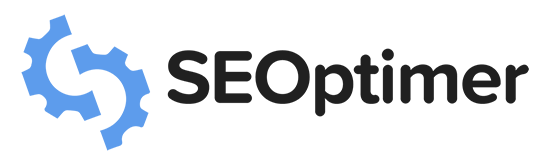 TitleLength in WordsURL:Outline Heading 2Heading 2	Heading 3	Heading 3	Heading 3Heading 2Heading 2Competitor and Reference ArticlesCompetitor 1Competitor 2Competitor 3Competitor 4Competitor 5Keywords we’re targeting (that you should try to include)
KeywordMonthly Search VolumeKeyword Difficulty